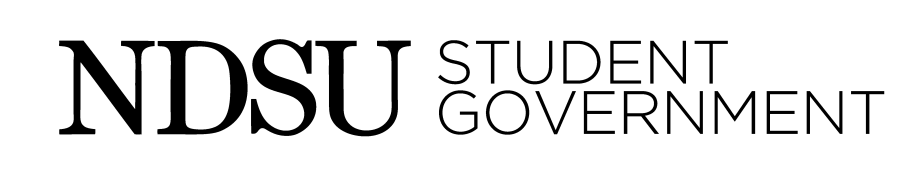 North Dakota State UniversityStudent GovernmentSeptember 24th, 20176:30 PM Plains Rooms Call to Order at 6:30pm Roll Call21 present, 5 absent Approval and Swearing in of Quinn Garrick and Cale Dunwoody as Associate Justices of the Student CourtHarper: I move to approve Quinn Garrick and Cale Dunwoody as Associate Justices of the Student Court Emmons: Second Arshid: Can you introduce yourselves to us? Dunwoody: I am a sophomore studying Criminal Justice. I attended Fargo South where I was a part of DECA and I played football. I work hard and I thrive in a business atmosphere. Garrick: I am a  junior studying Political Science and Economics. I came here last year from the Twin Cities. I am big on accountability. Voice Vote Unanimous approval Chief Justice Administers the OathCongratulations to Associate Justices Garrick and Dunwoody!Approval and Swearing in of Brandon Hyatt as a Student SenatorHegstad: I move to approve Hyatt as a Student Senator. Vollmer: Second Fettig: Can you introduce yourself to us? Hyatt: I am from Minot. I am a second year architecture student, I was recently accepted into the program. I was an Eagle Scout in high school.Voice Vote  Unanimous approval. Chief Justice Administers the Oath Congratulations, Senator Hyatt! Roll Call 22 present, 5 absent Approve AgendaApproved Approve MinutesApproved Consent Agenda CR-04-18, Swing Dance Club CR-05-18, Engineers Without Borders Approved Guest Speaker, Provost Ingram 	Provost Ingram: If you look at our strategic plan we have 3 pillars and one of them is student success. I hope you’ve taken time to read through that strategic plan. One of the things that attracted me here to NDSU is the shared governance and collaborative spirit.  I have not been disappointed. I meet with the Executives once a month to find out if there is something we can do is better. I have consumed student affairs in my job responsibilities after restructuring. I would rather talk about what is on your mind and your questions. With that I open the floor to questions. Harper: What do you see as upcoming academic issues? Ingram: Broadly speaking, I focus on graduation rates and retention. I want the students to stay at NDSU, although I understand transferring in some cases. I want to make sure the experience here helps with the academic goals.We want to see the students graduate in four years. NDSU is coming off a year of severe budget cuts and we are down about 100 faculty members. We are starting the hiring process. That is another big piece of academic issues. Fettig: What student affairs issues do you see? Ingram: I have spent time working though the cuts and realignments this summer. We are looking at more closely linking career services with academic advising, because students are often thinking about what can I do with this degree. What do the students need to do academically to get the career I need? There has also been realignment in student health and wellness. These changes have allowed us to work better together. President Wenzel: How can Student Government assist you with your goals? Ingram: Speak up, let me know what is going on if you see an issue. If you have a concern let me know. I can’t solve a problem if i don’t know it is there. Scantrons are one example of this. I had no idea students were  paying for those. We worked together to deal with it. Until someone brings it to the forefront, we can’t help. We are here to make you successful.Wognin: What are you doing specifically to align Career Service to academic advising?Ingram: We are ensuring that each department has a four year plan, including all prerequisites. This adds in elements of career services, in other words what other things you should be doing to get the career you want. Internships and other opportunities. The Advising Resource Center was started by Student Government! Walvatne: What area are you looking for hiring? With class sizes increasing, how do we maintain relationships between professors and students? Ingram: Starting with faculty. Every college is hiring. Engineering needs department chairs.Ingram: We will start by filling our ranks. We will look at where the small classes are that need to be expanded a little bit. Upper division courses need to be smaller for projects and research.Arshid: If you could clarify, we were firing but now we are hiring? If there is a growing sense of uncertainty with faculty, how is administration trying to curb that.Ingram:We did not fire faculty, it happened through voluntary separation agreements. Naturally faculty turn over and take jobs at other places. We did not fire anyone. More people left than we needed to manage the reduction. All that tuition revenue is put into hiring faculty.Ingram: Any time you go through a big cut people are nervous. Communication is key, like open meetings with faculty. I think this fall as the deans start to talk about rehiring it will make people feel more secure. Actions speak louder than words.Executive Commissioner Sanger: Is every professor required to be an advisor? What does NDSU do to have professors that want to advise and mentor vs. professors that are required to do so? Ingram: I do not think so. I believe it varies by college. Ingram: That’s a really good question. There is an expectation that professors interact and mentor students. You may not have a specific role but some people are better than others. We do try to recognize the good people through awards and annual reviews. We hope the department mentors the struggling mentors. The direction that I hope for would be professional advisors, that ask questions like, how to I drop this? Change major? Faculty members aren't good at knowing these things, because it is so rare that they are asked. Faculty’s place would be to do the mentoring.Stoppleworth: As a junior in the College of Business, not one of my classes is under 60 students and I felt disappointed in this. As you hire will we see class sizes go down?On this campus, class sizes are set by the faculty and their departments for what is the best way to teach. All decisions for this are made at the department level. My role is to make sure our departments have the resources to teach their classes. Get involved at the college level and talk to the Dean of the College of Business. Hegstad: Can we make reviews more accessible to the students? Ingram: Everyone on campus has an annual review including faculty. The input comes through these reviews. It depends on how much input the department asks for. Advisees are not surveyed in some colleges. Reimers: Are there any workshops available for bettering advising skills? Ingram: I don't think this has been going on long but workshops are being offered by the professional advising center.Shittu: When I give my reviews, I feel like my comments are not being taken into consideration by the professor.Ingram: There are ways to interact with the professor depending on what the issue is. I would expect the professors to be receptive. Express concerns to department chair if the professor is resistant to hearing your concerns.. It is one thing to get an anonymous review but another to have a student talk face to face about concerns. Professors read over comments if you have the time to write them. They should be treated with respect. It is difficult for a student to express concerns. I will firmly back any student that wants to have a complaint heard.Public CommentNo commentAdvisor’s Comments – Matt Skoy and Laura Oster-Aaland Skoy: I am one of the advisors! Get involved in Homecoming Week on campus. There are a lot of Bison that come home for this week. There are a lot of alums that come back. This is a time for all of you to represent and I know you will do that very well.Oster-Aaland: If you don’t know me, I am one of the co-advisors. Policy 601 and 156 are first read on the floor, I was involved in them. If there are any questions I would be happy to answer them!Roll call 23 present, 4 absent President of Senate Announcements – Katie Mastel Secretary of Senate Announcements – Marisa Pacella Executive ReportsFinance – Landon Holmquist and Zachary Sanger Fund Numbers:CR: $14,170MEP: $22,119TORF: $1,750Reserve: $181,409.34ExA – Chase GrindbergCSO – Lauren McNaughton and Lauren Algyer ASA – Michael Russell PR – Monica Murray Technology – Marisa Mathews President– Mason Wenzel Vice Chair Report – Calla Harper Court Report – Jared Melville The Constitution and Code Review Committee- This is a comprehensive review for the code and constitution. To do this we must formally convene this committee. It requires a ⅔ vote of the Senate.  Skuza: I move to convene the Constitution and Code Review Committee.Harper: Second Arshid: Did you consider options for voting from a distance? (In regard to the bill) Melville: A teleconference is certainly an idea to have. I haven’t considered it, however. Practically speaking, it is not the best way to do things, especially with the inflexibility of the committee. Mastel: This vote is about to have the committee convene, not the bill that will be on the floor later today. Fettig: I move to convene the Committee without objection.No objection The Constitution and Code Review Committee has been convened. Funding Requests for Student Organizations MEP-02-18, Chinese Fall Festival First ReadUnfinished Business Appoint 2 Senators to Open Educational Resources BoardNominated: Fettig, Emmons, and Hagen Fettig: I move to open nominations for Open Educational Resources Board.Skuza: SecondWalvatne: I’d like to nominate Senator Lemm.Lemm: I respectfully decline.Fettig: I nominate Hegstad.Hegstad: I respectfully decline. Nominated: Fettig, Emmons and Hagen Shittu: I move to white ballot Fettig and Emmons. No objectionCongratulations, Fettig and Emmons!Appoint 2 Senators to Student Fee Advisory BoardNominated: Hegstad, Schwalbe, Shittu, Mach, and Fettig Skuza: I move to open nominations for SFAB.Emmons: Second.Mach: I nominate MacDonald.Mach: I accept.Walvatne: I would like to nominate Schefter.Schefter: I respectfully decline. Walvatne: Nominate Vollmer.Vollmer: I accept.Fettig: I would like to nominate Reimers.Reimers: I respectfully decline. Nominated: Hegstad, Schwalbe, Shittu, Mach, Fettig, MacDonald, VollmerCongratulations, Mach and Fettig! Appoint 4 Senators to ASA Commission Nominated: Emmons, Schwalbe, Muske, Reimers, and HagenEmmons: I move to appoint 4 Senators to the ASA CommissionSkuza: SecondArshid: I nominate Walvatne.Walvatne: I accept. Emmons: I nominate Schefter.Schefter: I respectfully decline. Fettig: I nominate Biswas.Biswas: I decline. Mach: I nominate Kniffen.Kniffen: I decline.Arshid: I nominate Karanki.Karanki: No, thank you.Nominated: Emmons, Schwalbe, Muske, Reimers, Hagen, WalvatneCongratulations to Emmons, Reimers, Walvatne, and Schwalbe. New Business	SB-08-18, A Bill to Amend the Student Government Code to Enhance the Flexibility of the Constitution and Code Review Committee First readUP-02-17/Policy 156, Discrimination, Harassment, and Retaliation Complaint ProceduresFirst Read UP-03-17/Policy 333, Class Attendance Policy and Procedure First Read UP-04-17/Policy 601, Rights and Responsibilities of Community: A Code of Student ConductFirst Read Student ConcernsNo student ConcernsReports off the Floor Fettig: I want to stress heavily the purpose of reading all the UPs. Must go through all the Senates, and if it isn't approved by us, it can't move on.Skuza: I sit on the University Curriculum Committee. we go over general classes and the content. One of the things we are discussing are getting rid of three credits in the General Education. Please give me feedback on this. Stoppleworth: I am member of the Student Media Advisory board. If you have any questions or opinions on the board, please talk to us. If you don’t understand parli pro, please let me know. It is a passion of mine. Please read the UPs and the SBs coming up. You are voting for yourself and the constituents you represent. Give the candidates the same questions when voting. Please speak with your microphone. Walvatne: I was happy with the discussion today. I talked with the Dean of Ag about my project and the updates to Shepard Arena are a go! Mathews: I sent out my first Tuesday Two of the year. Around 700 people filled out the last one. If you have an recommendations for me let me know. Announcement Wenzel: That was a long meeting but good work. I highly commend you all for your focus. Mach: Senator of the Week is Hegstad! Adjourn	Fettig: I move to adjourn without objection at 9:30pm 